ЗАКЛЮЧЕНИЕна проект закона Удмуртской Республики № 3034-6зп «О внесении изменений в Закон Удмуртской Республики «О бюджете Территориального фонда обязательного медицинского страхования Удмуртской Республики на 2020 год и на плановый период 2021 и 2022 годов»Постоянная комиссия Государственного Совета Удмуртской Республики по бюджету, налогам и финансам, рассмотрев проект закона Удмуртской Республики № 3034-6зп «О внесении изменений в Закон Удмуртской Республики «О бюджете Территориального фонда обязательного медицинского страхования Удмуртской Республики на 2020 год и на плановый период 2021 и 2022 годов» (далее – Проект закона), отмечает следующее.Настоящий законопроект внесён субъектом права законодательной инициативы, предусмотренным частью 1 статьи 37 Конституции Удмуртской Республики, и соответствует требованиям, определённым статьёй 64 Регламента Государственного Совета Удмуртской Республики. Проектом закона предлагается внести изменения в основные параметры бюджета Территориального Фонда обязательного медицинского страхования Удмуртской Республики (далее – Фонд) на 2020 год, утверждённые Законом Удмуртской Республики от 27 декабря 2019 года              № 76-РЗ «О бюджете Территориального фонда обязательного медицинского страхования Удмуртской Республики на 2020 год и на плановый период 2021 и 2022 годов» (далее – Закон УР № 76-РЗ). Изменений на плановый период 2021 и 2022 годов не предусмотрено. Изменение основных характеристик бюджета Фонда на 2020 год приведено в следующей таблице.тыс. руб.С учётом планируемых изменений основные характеристики бюджета  Фонда на 2020 год составят: - доходы  в сумме 20 447 301,9 тыс. руб. (увеличены на сумму                   65 244,8 тыс. рублей, или на 0,3 % к первоначальной редакции закона); - расходы в сумме 22 162 171,4 тыс. руб. (увеличены на 200 615,3 тыс. рублей, или на 0,9 % к первоначальной редакции закона);- дефицит бюджета Фонда планируется в сумме 135 370,5 тыс. руб., источником финансирования которого определены остатки средств на лицевом счёте Фонда на 1 января 2020 года.Данные изменения отражены в текстовой части законопроекта.Кроме того, вносятся изменения в статью 6 о нормированном страховом запасе Фонда. Предлагается увеличить размер нормированного страхового запаса Фонда на 1 520 441,0 тыс. рублей, с 1 788 879,7 тыс. рублей до 3 309 320,7 тыс. рублей, из них предусмотрено:1 788 713,0 тыс. рублей на дополнительное финансовое обеспечение реализации Территориальной программы обязательного медицинского страхования;1 285 521,2 тыс. рублей на расчеты за медицинскую помощь, оказанную застрахованным лицам за переделами территории субъекта РФ, в котором выдан полис ОМС;102 015,9 тыс. рублей на финансовое обеспечение мероприятий по организации дополнительного профессионального образования медицинских работников по программам повышения квалификации, а также по приобретению и проведению ремонта медицинского оборудования;133 070,6 тыс. рублей на софинансирование расходов медицинских организаций на оплату труда врачей и среднего медицинского персонала.В связи с произошедшими изменениями в классификации доходов бюджетов, Проектом закона предлагается дополнить перечень администраторов доходов бюджета Фонда дополнительными кодами бюджетной классификации доходов (Приложение № 1 к Закону).Также Проектом закона предусмотрено дополнение Приложения № 6 к Закону УР № 76-РЗ в части уточнения суммы средств межбюджетных трансфертов, получаемых из бюджета Федерального фонда обязательного медицинского страхования.При этом основные характеристики бюджета Фонда на 2021 и 2022 годы не изменяются.На Проект закона получены положительные заключения Правового управления Аппарата Государственного Совета Удмуртской Республики, Прокуратуры Удмуртской Республики, Управления Министерства юстиции Российской Федерации по Удмуртской Республике, Государственного контрольного комитета Удмуртской Республики, постоянной комиссии Государственного Совета Удмуртской Республики по здравоохранению, демографической и семейной политике.Учитывая представленные заключения, постоянная комиссия Государственного Совета Удмуртской Республики по бюджету, налогам и финансам поддерживает проект закона Удмуртской Республики «О внесении изменений в Закон Удмуртской Республики «О бюджете Территориального фонда обязательного медицинского страхования Удмуртской Республики на 2020 год и на плановый период 2021 и 2022 годов», предлагает внести его на рассмотрение очередной сессии Государственного Совета Удмуртской Республики и принять в двух чтениях. Председатель постоянной комиссииГосударственного СоветаУдмуртской Республикипо бюджету, налогам и финансам  				                    Ю.А. ТюринГОСУДАРСТВЕННЫЙ СОВЕТУДМУРТСКОЙ РЕСПУБЛИКИ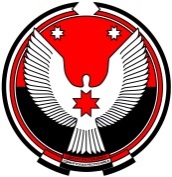 УДМУРТ ЭЛЬКУНЫСЬКУН КЕНЕШПОСТОЯННАЯ КОМИССИЯпо бюджету, налогами финансамБюджетъя, вытъёсъя но коньдон ужпумъёсъяЯЛАН УЖАСЬ ӦРИим. 50-летия Октября пл., д.15, г. Ижевск, 426074. Тел. (3412) 91-32-04, факс (3412) 91-30-89,e-mail: budjet@gossovet.udm.ruим. 50-летия Октября пл., д.15, г. Ижевск, 426074. Тел. (3412) 91-32-04, факс (3412) 91-30-89,e-mail: budjet@gossovet.udm.ruим. 50-летия Октября пл., д.15, г. Ижевск, 426074. Тел. (3412) 91-32-04, факс (3412) 91-30-89,e-mail: budjet@gossovet.udm.ru18 июня 2020 г.№ ___________г. Ижевскг. Ижевскг. ИжевскПоказательУтверждено Законом о бюджете ТФОМС УР на 2020 год   № 76-РЗ  от 27.12.2019                Проект законаОтклонение проекта закона от утвержденного Закона УР             № 76-РЗОтклонение проекта закона от утвержденного Закона УР             № 76-РЗПоказательУтверждено Законом о бюджете ТФОМС УР на 2020 год   № 76-РЗ  от 27.12.2019                Проект закона(+ ;  -)%Доходы бюджета ТФОМС всего, в том числе:21 961 556,122 026 800,9+ 65 244,8 0, 3Налоговые и неналоговые доходы, из них:62 000,082 000,0+20 000,032,3Штрафы, санкции, возмещение ущерба62 000,082 000,0+20 000,032,3Безвозмездные поступления, из них:21 899 556,120 401 801,9+45 244,80,2Межбюджетные трансферты, передаваемые бюджетам территориальных фондов обязательного медицинского страхования на финансовое обеспечение формирования нормированного страхового запаса 0133 070,6+133 070,6-Межбюджетные трансферты, передаваемые бюджетам территориальных фондов обязательного медицинского страхования на финансовое обеспечение осуществления денежных выплат стимулирующего характера медработникам на выявление онкологических заболеваний в ходе проведения диспансеризации и профилактических медосмотров населения 09 623,7+ 9 623,7-Возврат остатков субсидий, субвенций и иных межбюджетных трансфертов, имеющих целевое назначение, прошлых лет из бюджетов территориальных фондов обязательного медицинского страхования 0-97 449,5-97 449,5-Расходы бюджета ТФОМС всего,из них:21 961 556,122 162 171,4+200 615,30,9ПР 0113»Другие общегосударственные вопросы»146 860,5146 860,5--ПР 0909 «Другие вопросы в области здравоохранения», в том числе:21 814 695,6 22 015 310,9+200 615,30,9Финансовое обеспечение организации ОМС на территории Удмуртской Республики осуществляемое за счёт трансфертов (на оплату медицинской помощи гражданам РФ, застрахованным по ОМС на территории УР и пролеченным в медицинских организациях других территорий РФ)21 754 695,621 761 874,8+ 7 179,20,03Финансовое обеспечение мероприятий, осуществляемое за счет средств НСЗ ТФОМС УР (на организацию дополнительного профессионального образования медицинских работников по программам повышения квалификации, а также на приобретение и проведение ремонта медицинского оборудования)60 000,0102 015,9+ 42 015,970,0Финансовое обеспечение формирования НСЗ ТФОМС УР в целях софинансирования расходов медицинских организаций на оплату труда врачей и среднего медицинского персонала0,0133 070,6+133 070,6-Финансовое обеспечение осуществления денежных выплат стимулирующего характера медицинским работникам за выявление онкологических заболеваний в ходе проведения диспансеризации и профилактических медосмотров населения0,09 623,7+ 9 623,7-Финансовое обеспечение мероприятий, осуществляемое за счёт иных источников (на финансовое обеспечение организации ОМС в части оплаты медицинским организациям Удмуртской Республики за оказанную медицинскую помощь иногородним гражданам)0,08 725,9+8 725,9-Дефицит ( -), профицит (+)0- 135 370,5